Framtidstro i Subarus monter i GenèveDen 83:e upplagan av Geneva International Motor Show hålls mellan 7 och 17 mars. Mässan slår dock upp portarna för Världens motorjournalister redan tisdag 5 mars.Fjolåret slutade i dur för Subaru – såväl globalt som ur ett nordiskt perspektiv. Den japanska biltillverkaren satte nytt rekord med 753.320 tillverkade bilar, vilket innebar en ökning med 29,8 % jämfört med 2011. SUBARU Nordic noterade en försäljningsökning på 15 % under 2012 och medan den svenska marknaden backade 8,4 % ökade Subaru i Sverige med nästan 24 %.Mässan i Genève ses av många som startskottet på det nya bilåret. SUBARU Nordic räknar med att öka med ytterligare 15 % under 2013. Modellprogrammet är fräschare än någonsin och fjolårets nykomlingar XV, BRZ och Boxer-CNG blev precis de försäljningssuccér som vi hoppades på. Höjdpunkter i Subarus monter:Subaru VIZIV – Världspremiär för ett designkoncept som visar vägen för framtida modeller från Subaru. VIZIV utläses som "Vision for innovation".Subaru Forester – vår senaste, redan pressrosade, utmanare i suv-segmentet som introduceras i mars.Subaru Outback Boxerdiesel Lineartronic – ett efterlängtat tillskott i vårt modellprogram som lanseras under vårenDessutom uppmärksammas att Subaru i år firar 55 år som biltillverkare. År 1958 lanserades Subaru 360, som var vår första serietillverkade bilmodell.Subaru håller presskonferens i montern tisdag 5 mars klockan 09.15.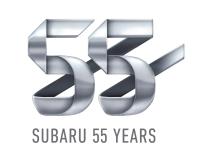 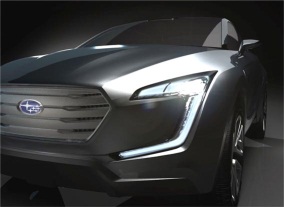 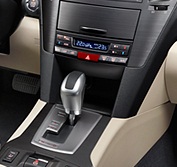 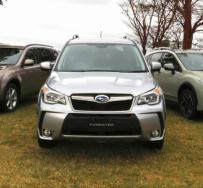 